Медицинские работникиПЕРСОНАЛ УЧРЕЖДЕНИЯВ ГУЗ "Саратовский областной клинический кожно-венерологический диспансер" на 1 января 2019 года работает 229 человека, в том числе 70 врача, из них 55 врачей-дерматовенерологов, 76 человек среднего медицинского персонала.  Все медицинские работники имеют сертификат специалиста.Укомплектованность врачами- дерматовенерологами  - 63 %Квалификационные категории имеют 56% врачей и 79% средних медицинских работников, в том числе:Высшую квалификационную категорию 69 % врачей и 58 % средних медицинских сотрудниковПервую квалификационную категорию 10 % врачей и 7 % средних медицинских сотрудниковВторую квалификационную категорию 20 % врачей и 35 % средних медицинских сотрудниковГлавный врачШнайдер Дмитрий Александрович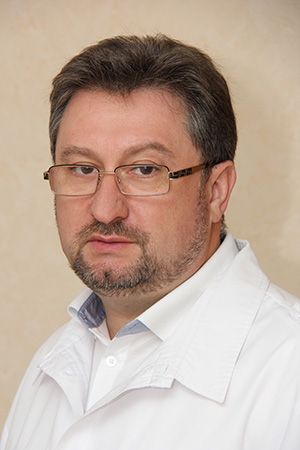 Зам. главного врача по медицинской частиШерстобитова Людмила Александровна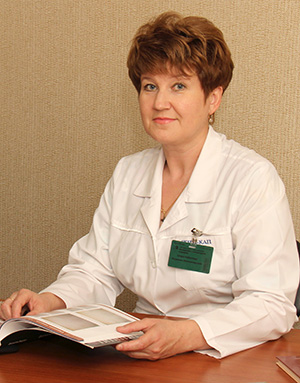 Зав.орг.метод.отделомМартынова Виктория Владимировна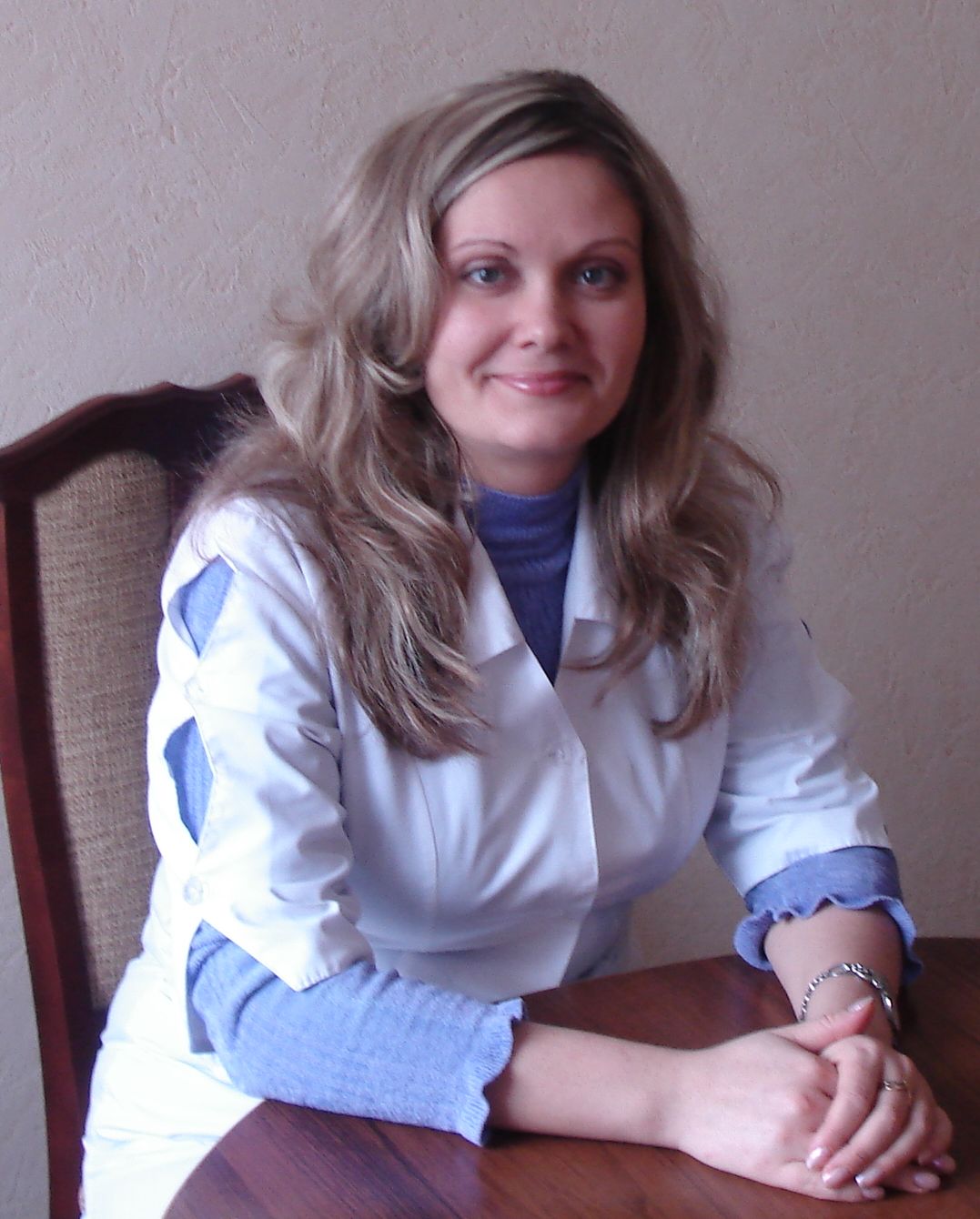 Заведущая стационарным отделениемГуськова Ольга Павловна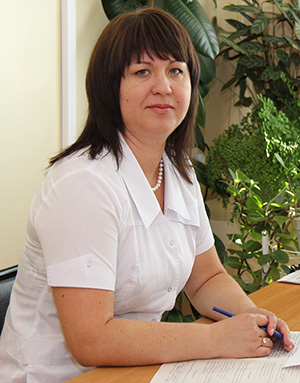 Заведущая клинической лабораторной диагностикиПодгорная Раиса Владимировна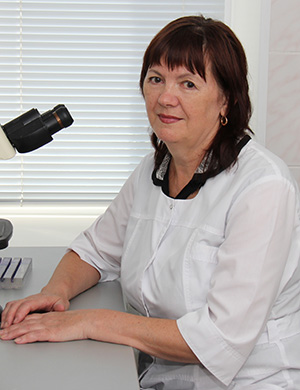 Заведущая лабораториейЕрко Людмила Васильевна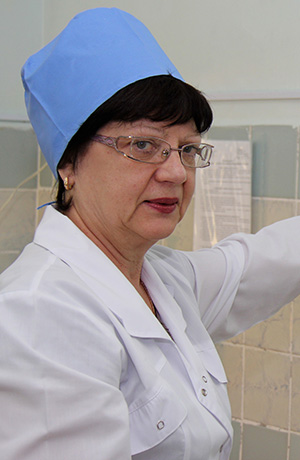 Заведущая отделением оперативной службы и профилактикиВерещагина Анна Владимировна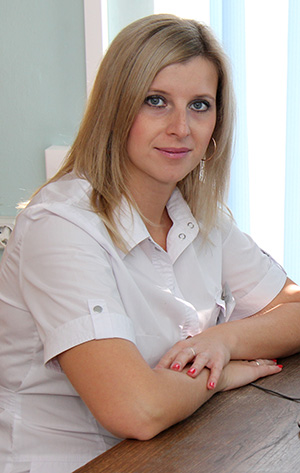 